ПреимуществаГлубоко проникает в дерево и препятствует  впитыванию влагиСводит к минимуму растрескивание древесиныПредотвращает образование плесени и грибкаУменьшает расход финишного покрытия Подготовка поверхности Основание должно быть чистым, сухим и твёрдым.Ранее обработанные поверхности необходимо очистить, используя Flügger Facade Cleaner. Участки с наличием плесени и наростами грибка промыть Flügger Facade Anti-green.Старое, поврежденное, разлагающееся дерево удалить.НанесениеРазмешать перед использованием. Наносить кистью. Не впитавшееся масло вытереть чистой хлопчатобумажной тканью.Финишную обработку поверхности необходимо выполнить в течение 14 дней. Процент содержания влаги  в  древесине  не должен превышать 12%.Технические характеристикиТип:                                                  Грунтовочное масло на водной основеПлотность:                                       0,85 кг/лСухой остаток:                                 По весу: 22% , По объему: 21%Расход:                                             4-10  м²/л в зависимости от впитывающей способности поверхности.Температура нанесения:                Мин. рабочая температура в процессе                                                          нанесения и высыхания/отверждения: +5°C                                                          Макс. относительная влажность: 80%Время высыхания при температуре  20°C,относительной влажности 60%:    На отлип: 1 ч                                                           Интервал перекрытия: 6 ч                                                           Полное отверждение: Несколько днейРазбавитель:                                     Не разбавлятьОчистка инструментов и т.д.:        Вода и мылоУсловия хранения:                          Хранить в прохладном месте, в плотно закрытой упаковке, не замораживать.Код: WT   GRUNDOL                                           Июнь 2015г., заменяет Январь  2014г.Убедитесь, что технический паспорт продукта самого последнего издания.Пожалуйста, обращайтесь к информации на наклейке, а также к инструкции по нанесению на сайтеhttp://www.flugger.dkВся информация основана на существующем законодательстве, лабораторных тестах и практическом опыте.Технический паспорт Flügger Wood Tex Grundolie (Priming Oil)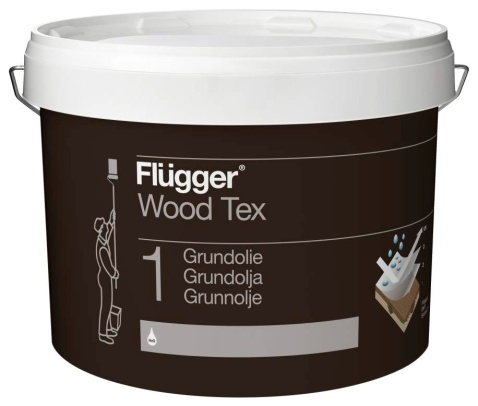 Описание продукта Грунтовочное масло по дереву на водной основе. Предотвращает поглощение влаги  и гарантирует хорошую адгезию для последующей обработки. Глубоко проникает в древесину, а благодаря активным веществам, содержащимся в составе масла, препятствует загрязнению и образованию плесени на поверхности. Является одним из продуктов  системы окрашивания « Wood Tex» и используется в качестве грунта  для наружных работ по новой и необработанной, а также пропитанной под давлением или подверженной вакуумной обработке древесине. Предназначено для  различных деревянных конструкций.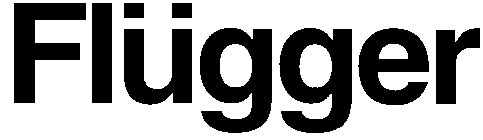 